МУНИЦИПАЛЬНОЕ ОБРАЗОВАНИЕГОРОДСКОЙ ОКРУГ ГОРОД СУРГУТАДМИНИСТРАЦИЯ ГОРОДАПОСТАНОВЛЕНИЕВ соответствии с Федеральным законом от 22.11.1995 № 171-ФЗ                            «О государственном регулировании производства и оборота этилового спирта, алкогольной и спиртосодержащей продукции и об ограничении потребления               (распития) алкогольной продукции», постановлением Правительства                    Российской Федерации от 27.12.2012 № 1425 «Об определении органами                        государственной власти субъектов Российской Федерации мест массового                скопления граждан и мест нахождения источников повышенной опасности,                 в которых не допускается розничная продажа алкогольной продукции, а также определении органами местного самоуправления границ прилегающих                      к некоторым организациям и объектам территорий, на которых не допускается розничная продажа алкогольной продукции», решением Думы города                       от 28.05.2013 № 333-V ДГ «Об определении способа расчета расстояний                   от некоторых организаций и (или) объектов до границ прилегающих                                 к ним территорий, на которых не допускается розничная продажа алкогольной продукции», распоряжениями Администрации города от 30.12.2005 № 3686                 «Об утверждении Регламента Администрации города», от 10.01.2017 № 01                   «О передаче некоторых полномочий высшим должностным лицам Админи-                 страции города»:1. Утвердить границы прилегающей территории к помещению общества                с ограниченной ответственностью «Ваш доктор +», расположенному по адресу: город Сургут, улица Университетская, дом 31, на которой не допускается                        розничная продажа алкогольной продукции, согласно приложению.2. Управлению документационного и информационного обеспечения                   разместить настоящее постановление на официальном портале Администрации города.3. Муниципальному казенному учреждению «Наш город» опубликовать настоящее постановление в средствах массовой информации.4. Контроль за выполнением постановления возложить на заместителя Главы города Шерстневу А.Ю.И.о. главы Администрации города                                                     А.Н. ТомазоваПриложение к постановлениюАдминистрации городаот ____________ № _________Схемаграниц прилегающей территории к помещению общества с ограниченной ответственностью «Ваш доктор +», расположенному по адресу: город Сургут, улица Университетская, дом 31, на которой не допускается розничная продажа алкогольной продукции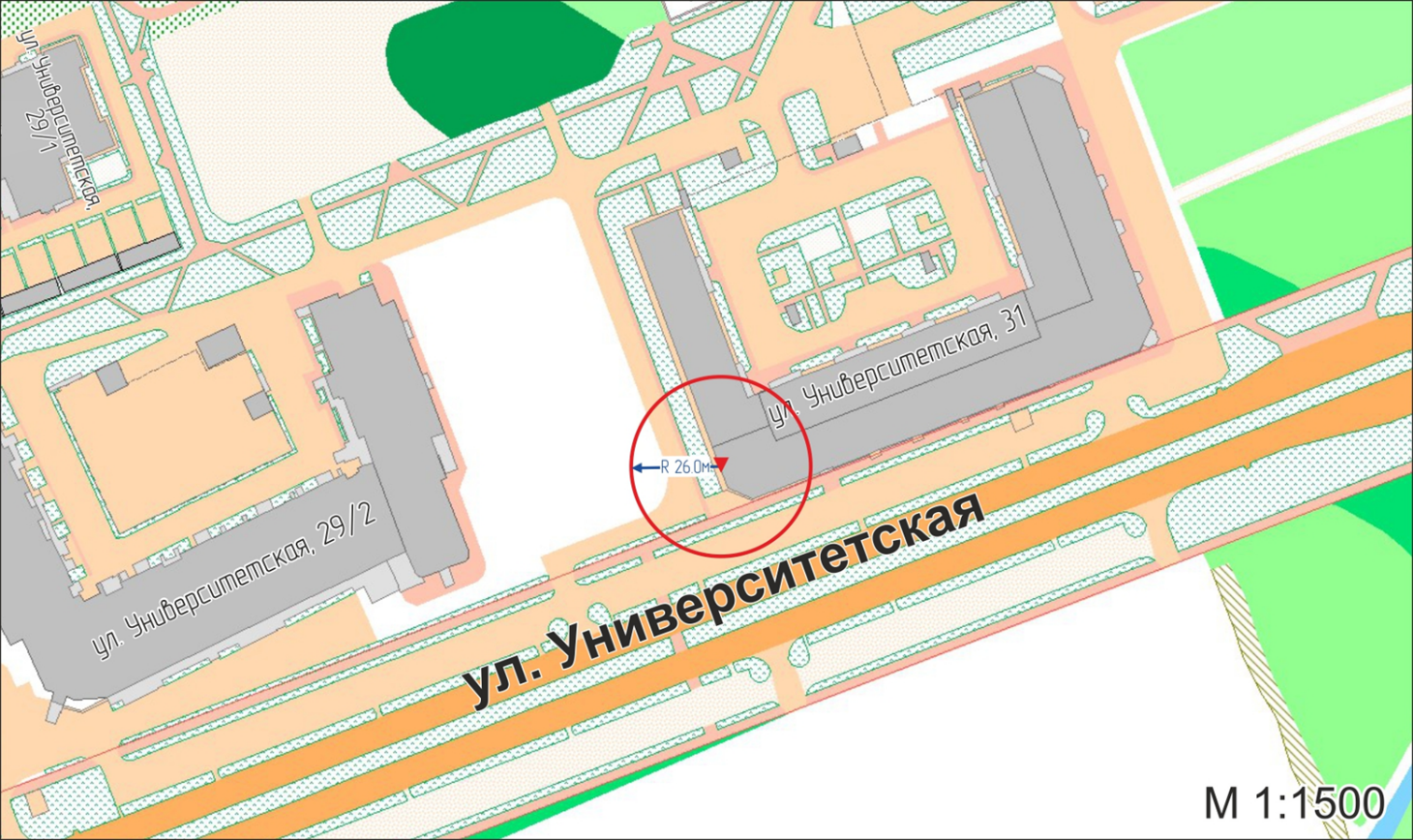 Условные обозначения:      – вход для посетителей в помещение ООО «Ваш доктор +»; R           – радиус в метрах.«24»102019г.№7962Об утверждении границ прилегающей территории к помещению общества                с ограниченной ответственностью «Ваш доктор +», на которой                          не допускается розничная продажа алкогольной продукции